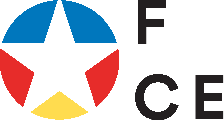 Delegación Empresarial a FIDAEFeria Internacional del Aire y del Espacio 2024 Santiago de Chile, 8-12 de abrilEL PLAZO DE ENTREGA DE LA DOCUMENTACIÓN COMPLETA Y FORMALIZACIÓN DEL PAGO SERÁ HASTAEL 1 DE MARZO DE 2024AUTORIZO a que los datos recogidos en la presente hoja de inscripción sean incluidos en el “folleto de promoción” de la acción en la que deseo participar, y que los mismos sean cedidos a terceros para el desarrollo y buena gestión de la acción a realizar.AUTORIZO, además, de forma expresa, a la Fundación Chile-España, para mencionar, difundir y dar a conocer la participación de esta empresa y de sus representantes o delegación, a través de los medios de comunicación que, en su caso, se consideren oportunos.D. / Dª.EmpresaCada asistente deberá gestionar y financiar sus billetes aéreos, visado (en el caso de ser requerido), así como otros gastos que pueda tener y que no estén contemplados en las condiciones ya mencionadas por FCE. Cada persona deberá conocer y cumplir con los requisitos de ingreso establecidos por Chile.  En caso de que la empresa asistente no pueda acudir no habrá posibilidad de reembolso.Entiendo y acepto las presentes normas de participación en la Delegación Empresarial FIDAE 2022, que tendrá lugar entre las fechas del 8 al 12 de abril de 2024.Firma del interesado	Fecha	Sello de la empresaEn cumplimiento del reglamento UE 2016/679 del parlamento Europeo y del Consejo de 27 de abril de 2016, FUNDACIÓN CHILE-ESPAÑA con NIF G86261088, domicilio en Paseo de la Habana 17, 5ºA y correo electrónico info@fce.org.es, como responsable del tratamiento de sus datos personales, le informa que sus datos son tratados para enviarle información de nuestras actividades o eventos por correo electrónico.La legitimación del tratamiento es por interés legítimo y contractual o porque nos haya dado su consentimiento. Los datos proporcionados se conservarán mientras se mantenga la relación comercial o por imperativo legal.Puede ejercer los derechos de acceso, rectificación, supresión, portabilidad, oposición o limitación y revocación del consentimiento enviando solicitud escrita a nuestra dirección postal o electrónica, identificándose conforme a derecho.No se cederán datos a terceros, salvo obligación legal, ni se realizarán transferencias fuera del Espacio Económico Europeo, sin su consentimiento previo.Tiene derecho a presentar una reclamación a la Agencia Española de Protección de Datos, en la calle Jorge Juan, 6, 28001 Madrid.En cumplimiento del artículo 21 de la Ley 34/2002 de servicios de la sociedad de la información y comercio electrónico, si usted no desea recibir más información sobre nuestras actividades, puede darse de baja en el correo info@fce.org.es indicando en el asunto “baja información".DATOS DE LA EMPRESADATOS DE LA EMPRESADATOS DE LA EMPRESADATOS DE LA EMPRESADATOS DE LA EMPRESADATOS DE LA EMPRESADATOS DE LA EMPRESADATOS DE LA EMPRESADATOS DE LA EMPRESADATOS DE LA EMPRESADATOS DE LA EMPRESADATOS DE LA EMPRESAN.I.F.:Nombre:Nombre:Nombre:Nombre:Nombre:Nombre:Nombre:Nombre:Nombre:Nombre:Nombre:Domicilio:Domicilio:Domicilio:Domicilio:Domicilio:Domicilio:Domicilio:Domicilio:Domicilio:Domicilio:Domicilio:C.P.:Localidad:Localidad:Localidad:Localidad:Localidad:Localidad:Localidad:Tel.:Tel.:Tel.:Tel.:Fax:E-mail:E-mail:E-mail:E-mail:E-mail:E-mail:E-mail:Web:Web:Web:Web:Web:Fecha de constitución de la empresa:Fecha de constitución de la empresa:Fecha de constitución de la empresa:Fecha de constitución de la empresa:Fecha de constitución de la empresa:Fecha de constitución de la empresa:Nº Empleados:Nº Empleados:Nº Empleados:Nº Empleados:Nº Empleados:Nº Empleados:Área de actividad:Área de actividad:Área de actividad:Área de actividad:Área de actividad:Área de actividad:Área de actividad:Área de actividad:Área de actividad:Área de actividad:Área de actividad:Área de actividad:DATOS PERSONA - PARTICIPANTEDATOS PERSONA - PARTICIPANTEDATOS PERSONA - PARTICIPANTEDATOS PERSONA - PARTICIPANTEDATOS PERSONA - PARTICIPANTEDATOS PERSONA - PARTICIPANTEDATOS PERSONA - PARTICIPANTEDATOS PERSONA - PARTICIPANTEDATOS PERSONA - PARTICIPANTEDATOS PERSONA - PARTICIPANTEDATOS PERSONA - PARTICIPANTEDATOS PERSONA - PARTICIPANTENombre y Apellidos:Nombre y Apellidos:Nombre y Apellidos:Nombre y Apellidos:Nombre y Apellidos:Nombre y Apellidos:Nombre y Apellidos:Nombre y Apellidos:Nombre y Apellidos:Nombre y Apellidos:Nombre y Apellidos:Nombre y Apellidos:Pasaporte:Pasaporte:Pasaporte:Pasaporte:Tel:Tel:Tel:Tel:Tel:Móvil:Móvil:Móvil:E-mail:E-mail:E-mail:E-mail:E-mail:E-mail:E-mail:E-mail:Idiomas:Idiomas:Idiomas:Idiomas:Cargo:Cargo:Cargo:Cargo:Cargo:Cargo:Cargo:Cargo:Cargo:Cargo:Cargo:Cargo:DATOS PERSONA – CONTACTO (rellenar en caso de que sea diferente del participante)DATOS PERSONA – CONTACTO (rellenar en caso de que sea diferente del participante)DATOS PERSONA – CONTACTO (rellenar en caso de que sea diferente del participante)DATOS PERSONA – CONTACTO (rellenar en caso de que sea diferente del participante)DATOS PERSONA – CONTACTO (rellenar en caso de que sea diferente del participante)DATOS PERSONA – CONTACTO (rellenar en caso de que sea diferente del participante)DATOS PERSONA – CONTACTO (rellenar en caso de que sea diferente del participante)DATOS PERSONA – CONTACTO (rellenar en caso de que sea diferente del participante)DATOS PERSONA – CONTACTO (rellenar en caso de que sea diferente del participante)DATOS PERSONA – CONTACTO (rellenar en caso de que sea diferente del participante)DATOS PERSONA – CONTACTO (rellenar en caso de que sea diferente del participante)DATOS PERSONA – CONTACTO (rellenar en caso de que sea diferente del participante)Nombre y Apellidos:Nombre y Apellidos:Nombre y Apellidos:Nombre y Apellidos:Nombre y Apellidos:Nombre y Apellidos:Nombre y Apellidos:Nombre y Apellidos:Nombre y Apellidos:Nombre y Apellidos:Tel:Tel:Cargo:Cargo:Cargo:E-mail:E-mail:E-mail:E-mail:E-mail:E-mail:E-mail:E-mail:E-mail:OBJETIVO DE SU EMPRESA (marque con una X la opción deseada)OBJETIVO DE SU EMPRESA (marque con una X la opción deseada)OBJETIVO DE SU EMPRESA (marque con una X la opción deseada)OBJETIVO DE SU EMPRESA (marque con una X la opción deseada)OBJETIVO DE SU EMPRESA (marque con una X la opción deseada)OBJETIVO DE SU EMPRESA (marque con una X la opción deseada)OBJETIVO DE SU EMPRESA (marque con una X la opción deseada)OBJETIVO DE SU EMPRESA (marque con una X la opción deseada)OBJETIVO DE SU EMPRESA (marque con una X la opción deseada)OBJETIVO DE SU EMPRESA (marque con una X la opción deseada)OBJETIVO DE SU EMPRESA (marque con una X la opción deseada)OBJETIVO DE SU EMPRESA (marque con una X la opción deseada)ObservacionesObservacionesObservacionesObservacionesObservacionesObservacionesObservacionesObservacionesObservacionesObservacionesTransferencia de tecnología y know-howTransferencia de tecnología y know-howAcuerdo de SubcontrataciónAcuerdo de SubcontrataciónProspección de mercadoProspección de mercadoContactar con nuevos clientesContactar con nuevos clientesVisitar contactos anterioresVisitar contactos anterioresInversión e implantaciónInversión e implantaciónNombrar representanteNombrar representanteÁREAS DE INTERÉS EN FIDAE (marque con una X la opción deseada)ÁREAS DE INTERÉS EN FIDAE (marque con una X la opción deseada)ÁREAS DE INTERÉS EN FIDAE (marque con una X la opción deseada)ÁREAS DE INTERÉS EN FIDAE (marque con una X la opción deseada)ÁREAS DE INTERÉS EN FIDAE (marque con una X la opción deseada)ÁREAS DE INTERÉS EN FIDAE (marque con una X la opción deseada)ÁREAS DE INTERÉS EN FIDAE (marque con una X la opción deseada)ÁREAS DE INTERÉS EN FIDAE (marque con una X la opción deseada)ÁREAS DE INTERÉS EN FIDAE (marque con una X la opción deseada)ÁREAS DE INTERÉS EN FIDAE (marque con una X la opción deseada)ÁREAS DE INTERÉS EN FIDAE (marque con una X la opción deseada)ÁREAS DE INTERÉS EN FIDAE (marque con una X la opción deseada)ObservacionesObservacionesObservacionesObservacionesObservacionesObservacionesObservacionesObservacionesObservacionesObservacionesHomeland SecurityHomeland SecurityDefensaDefensaAviación Civil - ComercialAviación Civil - ComercialMantenimiento de aeronavesMantenimiento de aeronavesEquipos y servicios aeroportuariosEquipos y servicios aeroportuariosTecnología espacialTecnología espacialUAVs/ RPAsUAVs/ RPAsOtro (detallar)Otro (detallar)MODELO DE VIAJE (marque con una X la opción deseada)MODELO DE VIAJE (marque con una X la opción deseada)Opción 1: 1.800 euros p/pOpción 2: 1.400 euros p/p